                                                                                      Pony / Paard: ………………………………………………..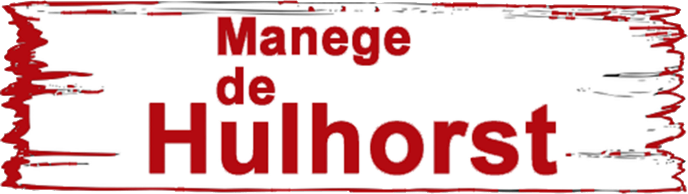                                                                                                        Max. aantal te behalen punten: 200 punten	                                            Totaal: ……………………………………..OnderdeelHelepuntenHalvepuntenOpmerkingen / tips van de jury1.A binnenkomen in stapC linkerhand 2.Tussen C-H overgang draf3.F-X-H van hand veranderen4.C afwenden doorzittenA rechterhand lichtrijden5.K-X-H gebroken lijn6. Tussen C-M overgang galop7.A-X-A grote volte8.Tussen H-C overgang draf9.B-K van hand veranderen10.Tussen A-F overgang galop 11.C-X-C grote volte12.K-A overgang draf 13.B afwenden E rechterhand14.M-X-F gebroken lijn15.A afwenden daarna overgang stap16.X halthouden en groeten 17.Rijden algemeen18.Houding en zit19.Tempo20.Effect van de hulpen